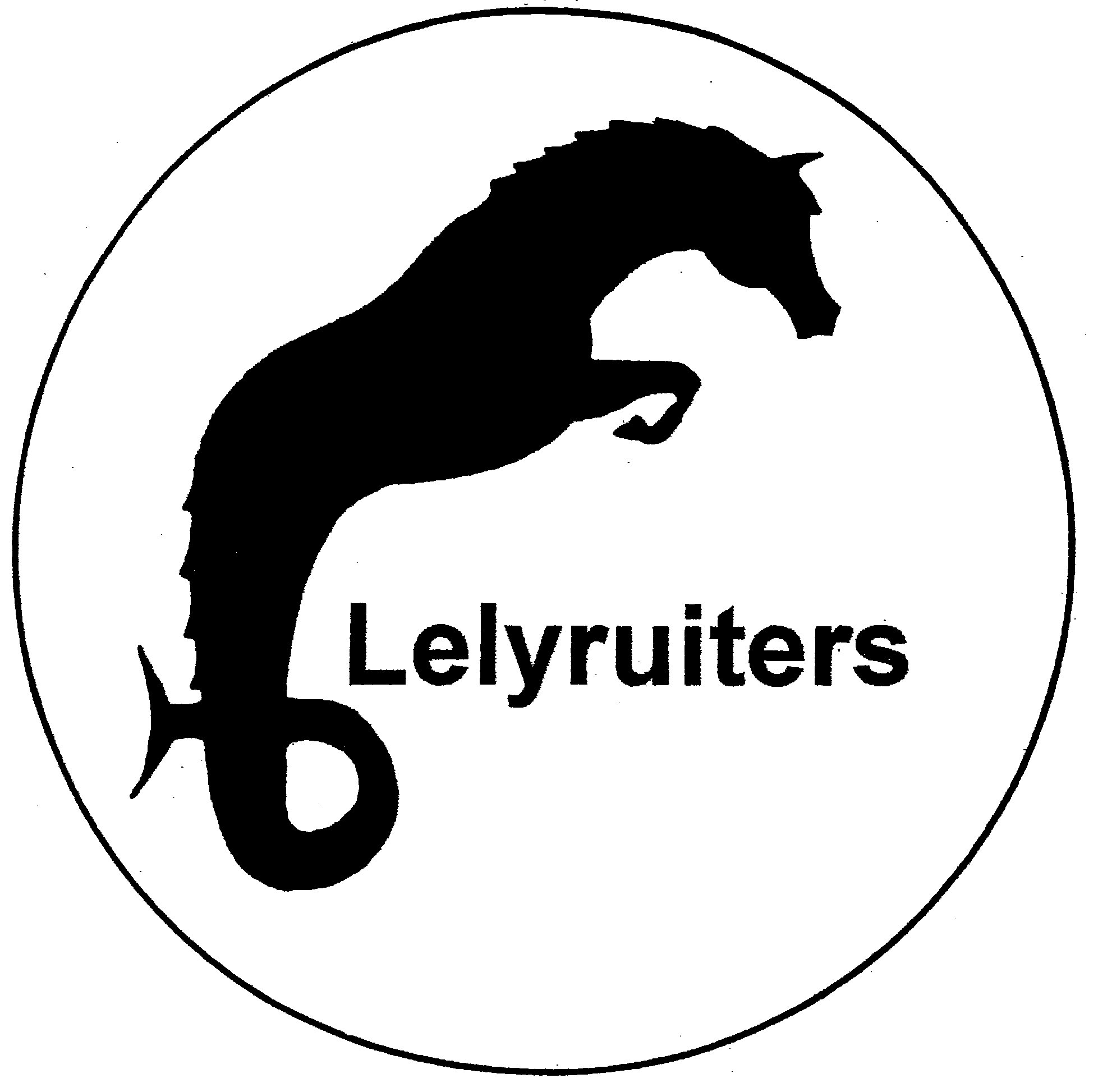 Rijvereniging en Ponyclub “Lelyruiters”Hoefslag 18219 PV LelystadAan alle leden/donateurs van onze vereniging	Lelystad,  30 oktober 2014Geachte leden/donateurs,Hierbij nodigen wij jullie van harte uit voor de Algemene Ledenvergadering van onze vereniging. De vergadering zal worden gehouden op maandag 24 november a.s. bij Manege Lelystad, Hoefslag 1, Lelystad. Aanvang 20.00 uur. Als je nog agendapunten wilt indienen kun je deze uiterlijk 17 november a.s. schriftelijk indienen via info@lelyruiters.nl.De agenda is als volgt:Opening Vaststellen agendaVaststelling notulen van de Algemene Ledenvergadering van 14 april 2014 (zie bijlage)Mededelingen bestuur:Digitale facturatieInkomende en uitgaande stukkenBestuursverkiezing: aftredend en herkiesbaar lid Simone Wisse. Eventuele tegenkandidaten kunnen reageren voor 17 november a.s.Begroting 2015 (zie bijlage)Data wedstrijden 2015, clubkampioenschappen 2015 en oliebollenavond 2015Vaststellen datum Algemene Ledenvergadering voorjaar 2015RondvraagSluitingMet vriendelijke groeten,Bestuur RV&PC LelyruitersBijlagen:	Notulen ALV 14 april 2014	Begroting 2015